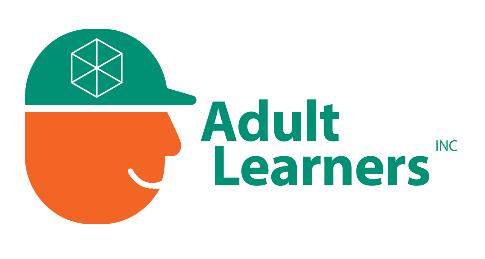              Instructions for Completing this Application Purpose of the Adult Learners, Inc. (ALI) Scholarship    The purpose of the ALI Scholarship (ALISA) is to provide financial and non-financial support for adult learners in the form of tuition and/or funding to address educational or employment barriers.  Adults who are U.S. citizens, 18 years of age or older and living in the 10 Indiana counties of Benton, Carroll, Clinton, Fountain, Jasper, Montgomery, Newton, Tippecanoe, Warren and White are eligible to apply.     ALI can offer support funding to help the scholarship applicant address current educational barriers while seeking     better long-term career and work opportunities.  See page #2 of the scholarship application under the Interests     Section for a list of potential uses of scholarship funds.  Scholarships/funding to be awarded quarterly. Application Requirements Please use this list to verify that you have included all the information requested.Application is fully complete with NO blanks.Signed and dated application attesting that everything submitted is accurate and true.My statement of goals is complete and is 500 words or less.Three references (only one of the three references required may be from a relative/friend).I have NOT included a cover letter, resume or any pictures.    How to Apply     Submit a complete ALISA application to:     Administrator Assistance     Adult Learners, Inc.     P.O. Box 23     Brookston, IN 47923  Quarterly Application Deadlines:  March 31, June 30, September 30, December 31  All scholarship applications will be reviewed at the end of the quarter the applications were received.You will be notified of the final decisions after the awards are determined. Your application may be approved as written, approved with modifications, approved with contingencies or denied. Any questions should be emailed to Administrator Assistance, Steve Wittenauer, stevewittenauer@gmail.com.Phone:  765-563-8037Adult Learners Incorporated Scholarship Application (ALISA)Date Received:   	 (For Office Use Only)First Name	Middle Name	Last Name	Date of BirthStreet Address	City	State and Zip Code(                   ) ______________________________        (                 ) ______________________________           (                ) ______________________________        Home Phone                                                                          Cell Phone	                                                                            Work Phone	Email: 	    US Citizen (Y or N) _____          I use Facebook             Twitter  Are you getting assistance from any other sources?  (Y or N) ______  If so, please list: _______________________________________________________________________________________________________Educational Status:  Highest Grade Completed ___________   I am in school now (Y or N) ______                                           If currently in school, list where _________________________________________________________________________Employment Status:	Employed	Part Time Employed	Unemployed	Homemaker	 (Circle all that apply)Other		 ExplainEmployment History (last five years):Employer	Job Title	Dates of Employment	Reason for SeparationEmployer	Job Title	Dates of Employment	Reason for SeparationEmployer	Job Title	Dates of Employment	Reason for SeparationEmployer	Job Title	Dates of Employment	Reason for SeparationNumber of Adults Living in Your Household 		Number of Children Living in Your Household     	Annual Income (Please include Soc Sec Disability, Child Support, Other Scholarships Received and Work Income of All Adults)    	Interests:Earning my High School Equivalency Diploma	Making a Career Decision                   Study Skills Training and Instruction	Getting an Associate’s Degree Getting a Certification/License for Employment	Other:  __________________           Support Services (housing, transportation, supplies)	             Challenges: (Check all that apply. You will not be disqualified for checking any box or any combination of boxes.)Legal Issues	A DisabilityChild Care Issues	Housing ProblemsMedical/Dental Problems	Substance Abuse or Addiction IssueTransportation	EducationMy Current Work Schedule                                                 	Work ExperienceDescription of your Goals: In 500 words or less, describe your goals and how you hope to reach them relating them to this scholarship’s purpose. Along with your educational goals, include information on the current obstacles you face in completing/reaching those goals.  Make sure your description is well thought-out and clearly written. Check for accurate grammar, spelling and punctuation. You may begin your essay at the bottom of this page and feel free to add another page, if necessary.References:  Please list the names, phone numbers and relationship of three people who know you and can provide a reference. Please note:  Only one of the three references required may be from a relative/friend.	Full Name                                                         Current Phone Number                                                    Relationship to ApplicantI attest to the best of my knowledge that all the information I have submitted is true and accurate. I realize that if any inaccuracies are found, I will be disqualified for this scholarship.    Signature	                                                                            Date     Goals Essay: